English activities for Thursday 2nd and Friday 3rd April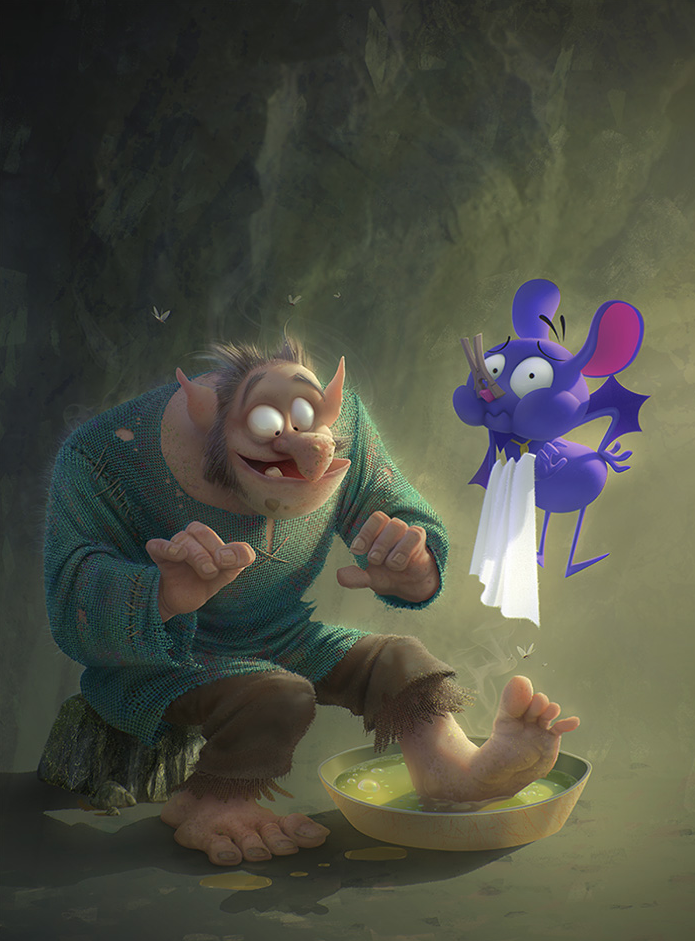 Thursday 2nd April & Friday 3rd AprilL.O: To write a scene from a storyS.C:Thursday 2nd April & Friday 3rd AprilL.O: To write a scene from a storyS.C:Thursday 2nd April & Friday 3rd AprilL.O: To write a scene from a storyS.C:Must:I write in complete sentences with full stops and capital letters.I check my writing makes sense.I form letters carefullyShouldI use lots of expanded noun phrases to describe the characters.I use conjunctions like and, but, or, that, when, because, if to add detail to sentences.Could:I use joined handwriting.I use words ending with suffixes like -ment, -ness, -ly, -ful.I use apostophes correctly.I use commas in lists